§2432.  Alcohol level; confirmed positive drug or metabolite test results; evidentiary weight1.  Level less than 0.05 grams.  If a person has an alcohol level of 0.05 grams or less of alcohol per 100 milliliters of blood or 210 liters of breath, it is prima facie evidence that that person is not under the influence of alcohol.[PL 2009, c. 447, §48 (AMD).]2.  Level greater than 0.05 grams and less than 0.08 grams.  If a person has an alcohol level in excess of 0.05 grams of alcohol but less than 0.08 grams of alcohol per 100 milliliters of blood or 210 liters of breath, it is admissible evidence, but not prima facie, indicating whether or not that person is under the influence of intoxicants to be considered with other competent evidence, including evidence of a confirmed positive drug or metabolite test result.[PL 2011, c. 335, §4 (AMD).]3.  Level of 0.08 grams or greater.  In proceedings other than under section 2411, a person is presumed to be under the influence of intoxicants if that person has an alcohol level of 0.08 grams or more of alcohol per 100 milliliters of blood or 210 liters of breath.[PL 2009, c. 447, §48 (AMD).]4.  Confirmed presence of drug or drug metabolite.  If a person has a trace amount of any drug or the metabolites of any drug within the person's blood or urine in accordance with the drug reporting rules, standards, procedures and protocols adopted by the Department of Health and Human Services, it is admissible evidence, but not prima facie, indicating whether that person is under the influence of intoxicants to be considered with other competent evidence, including evidence of alcohol level.[PL 2013, c. 459, §4 (AMD).]SECTION HISTORYPL 1993, c. 683, §A2 (NEW). PL 1993, c. 683, §B5 (AFF). PL 2009, c. 447, §48 (AMD). PL 2011, c. 335, §4 (AMD). PL 2013, c. 459, §4 (AMD). The State of Maine claims a copyright in its codified statutes. If you intend to republish this material, we require that you include the following disclaimer in your publication:All copyrights and other rights to statutory text are reserved by the State of Maine. The text included in this publication reflects changes made through the First Regular Session and the First Special Session of the131st Maine Legislature and is current through November 1, 2023
                    . The text is subject to change without notice. It is a version that has not been officially certified by the Secretary of State. Refer to the Maine Revised Statutes Annotated and supplements for certified text.
                The Office of the Revisor of Statutes also requests that you send us one copy of any statutory publication you may produce. Our goal is not to restrict publishing activity, but to keep track of who is publishing what, to identify any needless duplication and to preserve the State's copyright rights.PLEASE NOTE: The Revisor's Office cannot perform research for or provide legal advice or interpretation of Maine law to the public. If you need legal assistance, please contact a qualified attorney.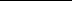 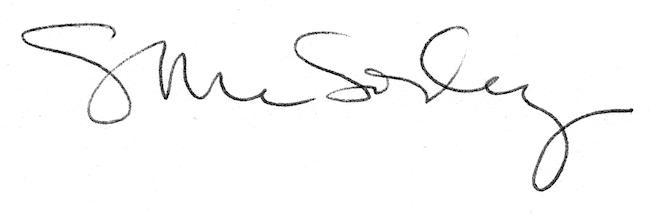 